Name Ihrer UniversitätName Ihres StudiengangsName der BetreuungspersonPraktikumsberichtName des UnternehmensIm Zeitraum: XX.XX.XXXX – XX.XX.XXXXVorgelegt von:Vorname NachnameMatrikelnummerFachsemesterE-Mail-AdresseAbgabedatum des Praktikumsberichtsggf. Logo der Uni 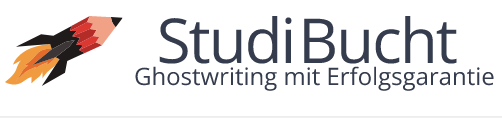 ggf. Logo des Unternehmens